ЭТО СЧАСТЬЕ – ПУТЬ ДОМОЙ !!!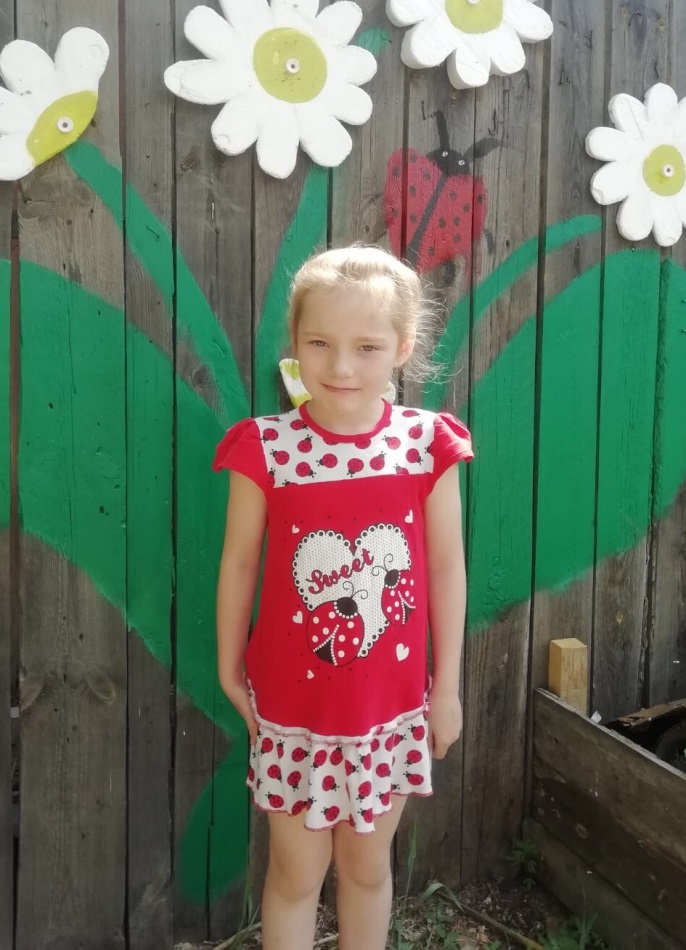 Ульяна родилась в 2014 году.Застенчивая, спокойная, любознательная, уважительно относится к окружающим. Увлекается рисованием, любит собирать пазлы. Имеет двух сестер и брата. По вопросам приема детей в семью необходимо обратиться в отдел опеки и попечительства администрации муниципального района «Карымский район» по адресу:пгт. Карымское, ул. Верхняя, д.35.ЭТО СЧАСТЬЕ – ПУТЬ ДОМОЙ !!!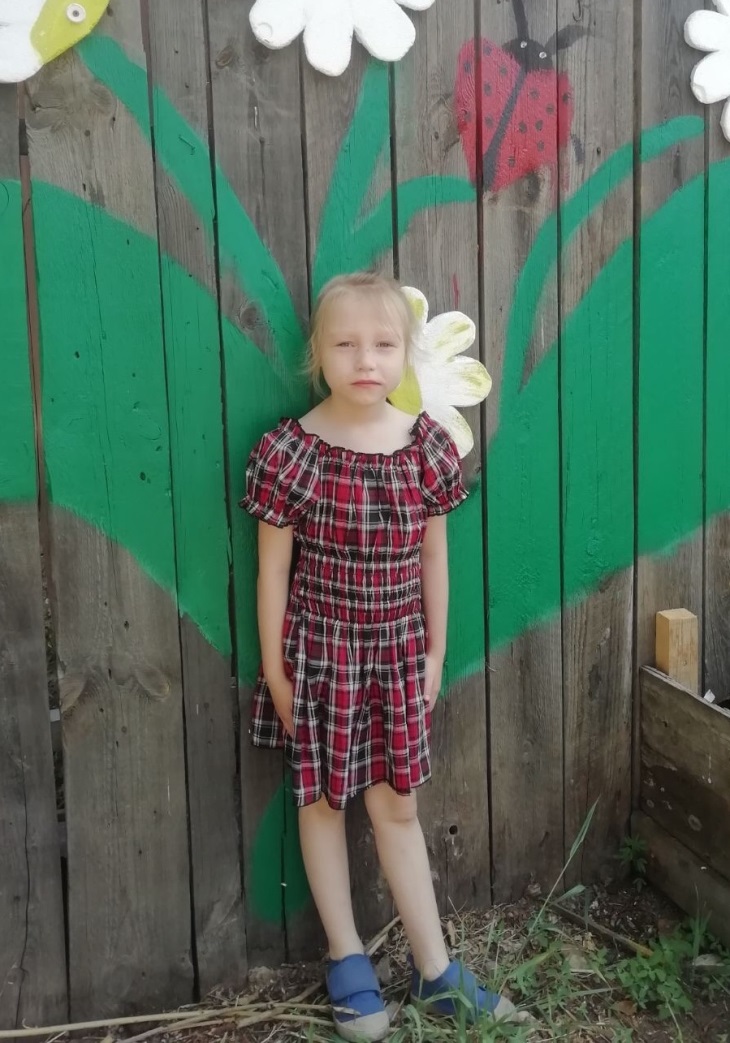 Диана родилась в 2015 году.Активная, жизнерадостная, общительная. Увлекается рисованием и лепкой. Имеет двух сестер и брата. По вопросам приема детей в семью необходимо обратиться в отдел опеки и попечительства администрации муниципального района «Карымский район» по адресу:пгт. Карымское, ул. Верхняя, д.35ЭТО СЧАСТЬЕ – ПУТЬ ДОМОЙ !!!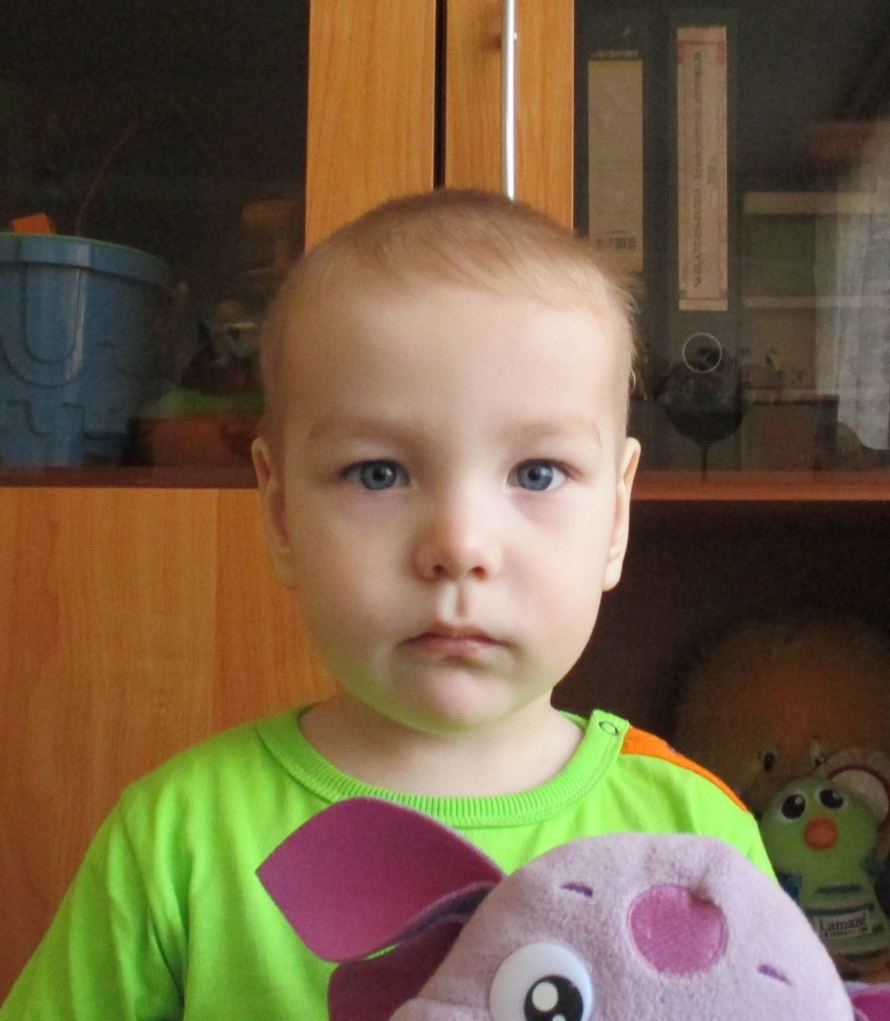 Дмитрий родился в 2019 году.Спокойный, самостоятельный, организованный малыш. Любит играть с кубиками, собирать пирамиды. Имеет трех сестер. По вопросам приема детей в семью необходимо обратиться в отдел опеки и попечительства администрации муниципального района «Карымский район» по адресу:пгт. Карымское, ул. Верхняя, д.35.ЭТО СЧАСТЬЕ – ПУТЬ ДОМОЙ !!!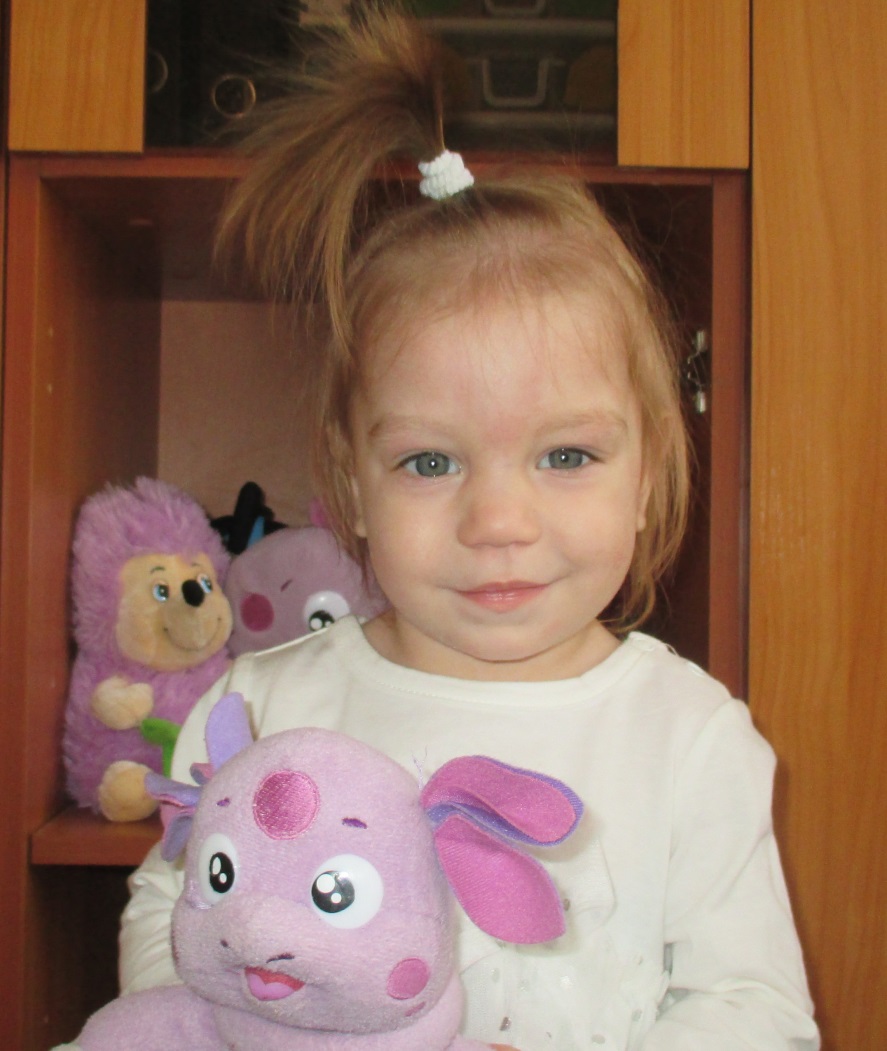 Валерия родилась в 2020 году.Веселая, спокойная. Любит играть с мягкими игрушками, подражает действиям взрослых. Имеет двух сестер и брата. По вопросам приема детей в семью необходимо обратиться в отдел опеки и попечительства администрации муниципального района «Карымский район» по адресу:пгт. Карымское, ул. Верхняя, д.35.